Community Partnership Application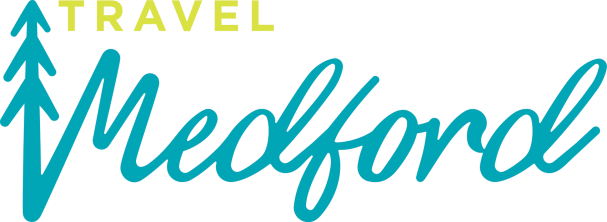 APPLICANT INFORMATIONEVENT DESCRIPTIONEVENT HISTORYREQUEST OF SUPPORTADDITIONAL INFORMATIONAPPLICATION CHECKLISTBefore submitting your application, please use this checklist to ensure you include ALL of the following required items:  The completed application  A brief overview of the event marketing plan (How are you marketing the event? What is the scope of your target audience? etc.) A complete list of sponsorship packages A list of event sponsorships secured and the amountPlease fill out this application COMPLETELY. Failure to do so may result in processing delays and/or the denial of your application. Name of GroupName of GroupMark OneNon-Profit Organization For Profit Organization Mark OneNon-Profit Organization For Profit Organization Name of RepresentativeName of RepresentativeName of RepresentativeName of RepresentativeMailing Address CityStateZIPPhoneEmailEmailEmailName of EventDate of EventLocation of EventLocation of EventWebsite/Social MediaWebsite/Social MediaPlease describe your event (100 words or less)Please describe your event (100 words or less)AttendanceEstimated Total Number of Attendees:                               Estimated Number of Out-of-Town Attendees:     Estimated Number of Local Attendees:                     AttendanceEstimated Total Number of Attendees:                               Estimated Number of Out-of-Town Attendees:     Estimated Number of Local Attendees:                     Will your event provide overnight stays to Medford hotels?(Room Night: One hotel room occupied for one night)YesNoEstimated number of room nights to be used in Medford:  Estimated number of people camping or RV-ing:  Will your event provide overnight stays to Medford hotels?(Room Night: One hotel room occupied for one night)YesNoEstimated number of room nights to be used in Medford:  Estimated number of people camping or RV-ing:  This event is a/anOne-Time Event             First Year Event        Annual Event (Number of Years: )	What were the event’s attendance numbers last year?Total Number of Attendees:  Number of Out-of-Town Attendees:  Number of Local Attendees:  Did your event provide overnight stays to Medford hotels? Yes (Number of room nights generated: )NoPlease list the hotel(s) that your event partnered with last year.Funds RequestedHow will these funds be utilized? Will you be using any of these Travel Medford services:Secure Block Room RatesItinerary PlanningHospitality BagsSpecialty Event Calendar Please describe the kind of travelers/attendees your event draws.Do you charge admission?YesNoIf yes, what are admission prices?Please list any direct or indirect support you currently receive from Travel Medford for this event.